Управляющая компания  ООО «Жилкомсервис №2 Калининского района»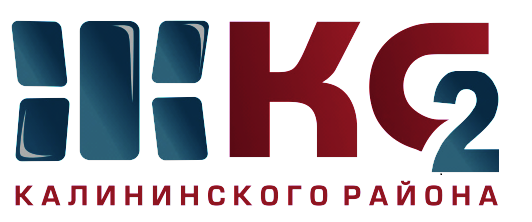 Проведение текущего ремонта общего имущества МКД по ООО "Жилкомсервис № 2  Калининского района"Проведение текущего ремонта общего имущества МКД по ООО "Жилкомсервис № 2  Калининского района"Проведение текущего ремонта общего имущества МКД по ООО "Жилкомсервис № 2  Калининского района"Проведение текущего ремонта общего имущества МКД по ООО "Жилкомсервис № 2  Калининского района"Проведение текущего ремонта общего имущества МКД по ООО "Жилкомсервис № 2  Калининского района"Проведение текущего ремонта общего имущества МКД по ООО "Жилкомсервис № 2  Калининского района"Проведение текущего ремонта общего имущества МКД по ООО "Жилкомсервис № 2  Калининского района"Проведение текущего ремонта общего имущества МКД по ООО "Жилкомсервис № 2  Калининского района"Проведение текущего ремонта общего имущества МКД по ООО "Жилкомсервис № 2  Калининского района"Проведение текущего ремонта общего имущества МКД по ООО "Жилкомсервис № 2  Калининского района"за период с 24.06.2019 по 28.06.2019за период с 24.06.2019 по 28.06.2019за период с 24.06.2019 по 28.06.2019за период с 24.06.2019 по 28.06.2019за период с 24.06.2019 по 28.06.2019за период с 24.06.2019 по 28.06.2019за период с 24.06.2019 по 28.06.2019за период с 24.06.2019 по 28.06.2019за период с 24.06.2019 по 28.06.2019за период с 24.06.2019 по 28.06.2019Адреса, где проводится текущий ремонтАдреса, где проводится текущий ремонтАдреса, где проводится текущий ремонтАдреса, где проводится текущий ремонтАдреса, где проводится текущий ремонтАдреса, где проводится текущий ремонтАдреса, где проводится текущий ремонтАдреса, где проводится текущий ремонтАдреса, где проводится текущий ремонтАдреса, где проводится текущий ремонткосметический ремонт лестничных клетокосмотр и ремонт фасадовобеспечение нормативного ТВРгерметизация стыков стенов. панелейремонт крышликвидация следов протечекустановка энергосберегающих технологийремонт квартир ветеранам ВОВ, инвалидов, малоимущих гражданпроверка внутриквартирного оборудованияУправляющая компания, ответственная за выполнении работ12345678910Тихорецкий пр., д. 7 корп. 6, 3 л/к - работы закончены, 1,2 л/к в работеНепокоренных пр.д.13 к.3 - 1,2 л/к в работеНепокоренных пр.д.13 к.3- окраска цоколя и фасада - 1 эт.; Хлопина ул.д.9 к.1, д.9 к.3 - ликвидация граффитиГражданский пр.д.66 к 2, д.74 к. 2 - устройство дополнительных слуховых окон и флюгарок на крышеТихорецкий пр.д.27 к. 2, д.31 к.2, д.37Бутлерова ул.д.18, д.20Гражданский пр. д. 25 корп. 2 - кв. 93Северный пр., д. 73 к 3,1-5 пар. установка энергосберегающих светильников в парадныхАк.Байкова ул. д.11, корп.3, д.9ООО "Жилкомсервис №2"